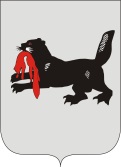 ИРКУТСКАЯ ОБЛАСТЬСЛЮДЯНСКАЯТЕРРИТОРИАЛЬНАЯ ИЗБИРАТЕЛЬНАЯ КОМИССИЯг. СлюдянкаОб установлении перечня подлежащих опубликованию сведений о доходах и имуществе зарегистрированных кандидатов при проведении муниципальных выборов на территории Слюдянского муниципального района в единый день голосования11 сентября 2022 годаВ целях информирования избирателей, в соответствии с частью 10 статьи 62 Закона Иркутской области от 11 ноября 2011 года № 116-ОЗ «О муниципальных выборах в Иркутской области», Слюдянская территориальная избирательная комиссияРЕШИЛА:1. Установить следующий перечень подлежащих опубликованию сведений о доходах и имуществе зарегистрированных кандидатов на должность мэра Слюдянского муниципального района Иркутской области, главы Слюдянского городского поселения Слюдянского муниципального района Иркутской области, главы Байкальского муниципального образования, главы Новоснежнинского муниципального образования, главы Быстринского сельского поселения Слюдянского муниципального района Иркутской области, в депутаты Думы Слюдянского городского поселения Слюдянского района пятого созыва, в депутаты Думы Байкальского городского поселения пятого созыва, в депутаты Думы Култукского городского поселения Слюдянского района пятого созыва, в депутаты Думы Быстринского сельского поселения Слюдянского района пятого созыва, в депутаты Думы Маритуйского сельского поселения Слюдянского района пятого созыва, в депутаты Думы Новоснежнинского сельского поселения Слюдянского района пятого созыва, в депутаты Думы Портбайкальского сельского поселения Слюдянского района пятого созыва, в депутаты Думы Утуликского сельского поселения Слюдянского района пятого созыва (далее по тексту – зарегистрированные кандидаты на должности мэра Слюдянского муниципального района Иркутской области, глав городских и сельских поселений, в депутаты Дум городских и сельских поселений) при проведении выборов 11 сентября 2022 года:– сведения об источнике и общей сумме доходов за 2021 год в рублях;– сведения о недвижимом имуществе (земельных участках, жилых домах, квартирах, дачах, гаражах, ином недвижимом имуществе) с указанием количества, общей площади (кв. м) каждого объекта, наименования субъектов Российской Федерации и населенных пунктов, на территории которых расположено данное имущество;– сведения о транспортных средствах с указанием общего количества (штук), вида, марки, модели, года выпуска;– сведения о денежных средствах, находящихся на счетах в банках, с указанием количества банковских счетов и общей суммы остатков на них в рублях.2. Сведения о доходах и имуществе зарегистрированных кандидатов на должности мэра Слюдянского муниципального района Иркутской области, глав городских и сельских поселений, в депутаты Дум городских и сельских поселений передавать в муниципальное средство массовой информации – газету «Славное море» в течение 48 часов после регистрации кандидата.3. Направить данное решение в окружные избирательные комиссии, сформированные для организации и подготовки выборов депутатов Думы Слюдянского городского поселения Слюдянского района пятого созыва, депутатов Думы Култукского городского поселения Слюдянского района пятого созыва, депутатов Думы Утуликского сельского поселения Слюдянского района пятого созыва. 4. Разместить настоящее решение на странице Слюдянской территориальной избирательной комиссии на едином интернет-портале территориальных избирательных комиссий Иркутской области.Председатель Слюдянской территориальной избирательной комиссии		                                                                             Н.Л. ЛазареваСекретарь Слюдянской территориальной избирательной комиссии						                                         Н.Л. ТитоваР Е Ш Е Н И ЕР Е Ш Е Н И Е21 июня 2022 года№ 39/298